Formazione Metodo FeuersteinNOTE PER CHI UTILIZZA LA CARTA DEL DOCENTEPer questo corso utilizzare i crediti delle Carta relativi solo agli anni scolastici 2018-2019 e 2019-2020. Non utilizzare per questo corso eventuali crediti della Carta relativi all’a. s. 2017-2018; questi ultimi sono in scadenza il 31 agosto 2019 ed è opportuno avvalersene a copertura di altre spese.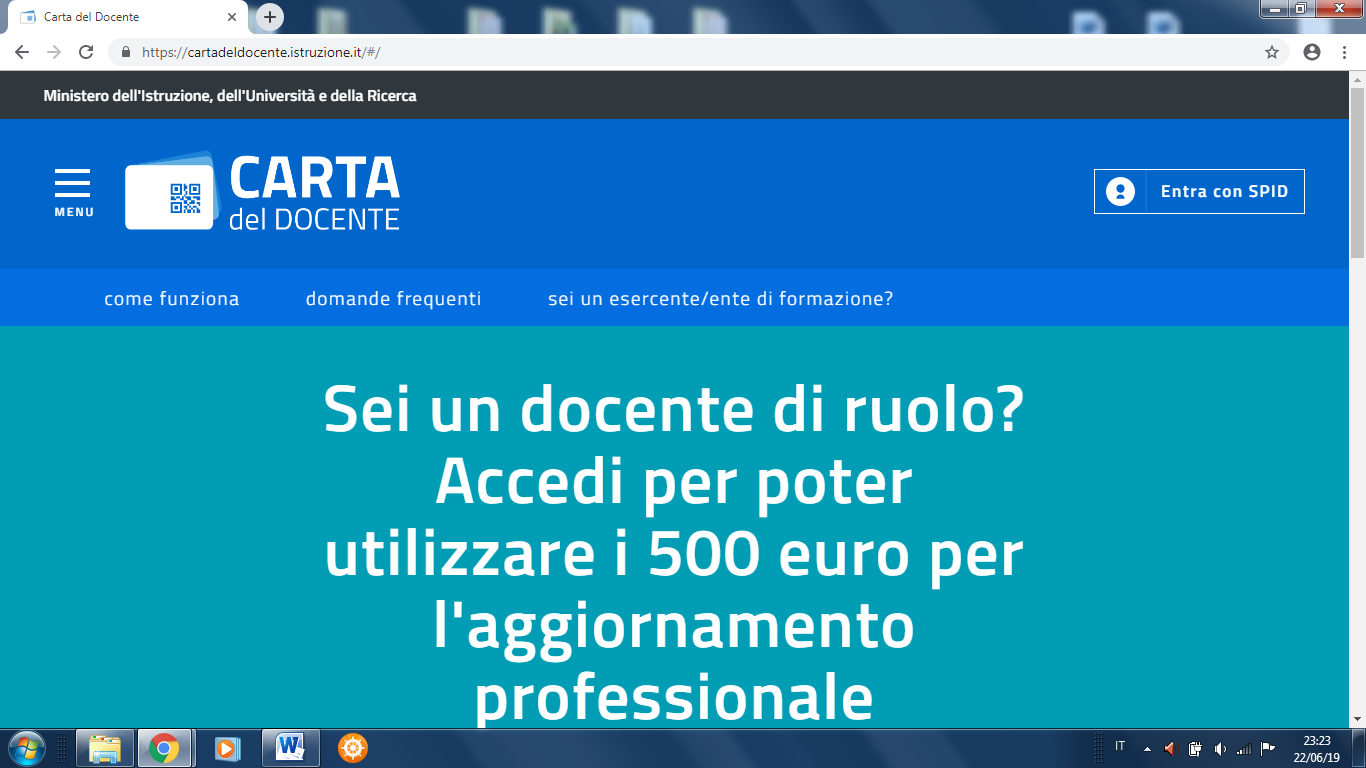 Accedere al sito della Carta del docente https://cartadeldocente.istruzione.it/#/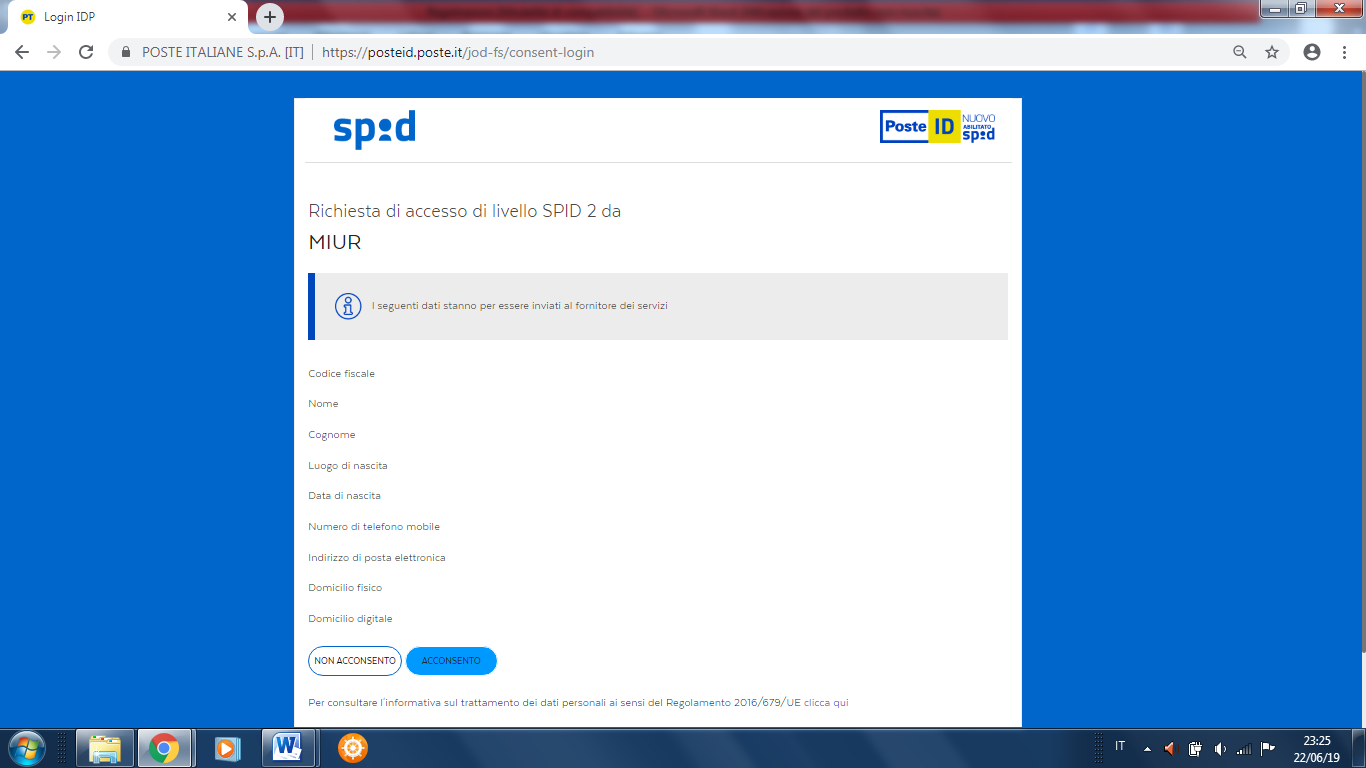 Utilizzare le proprie credenziali di accesso SPID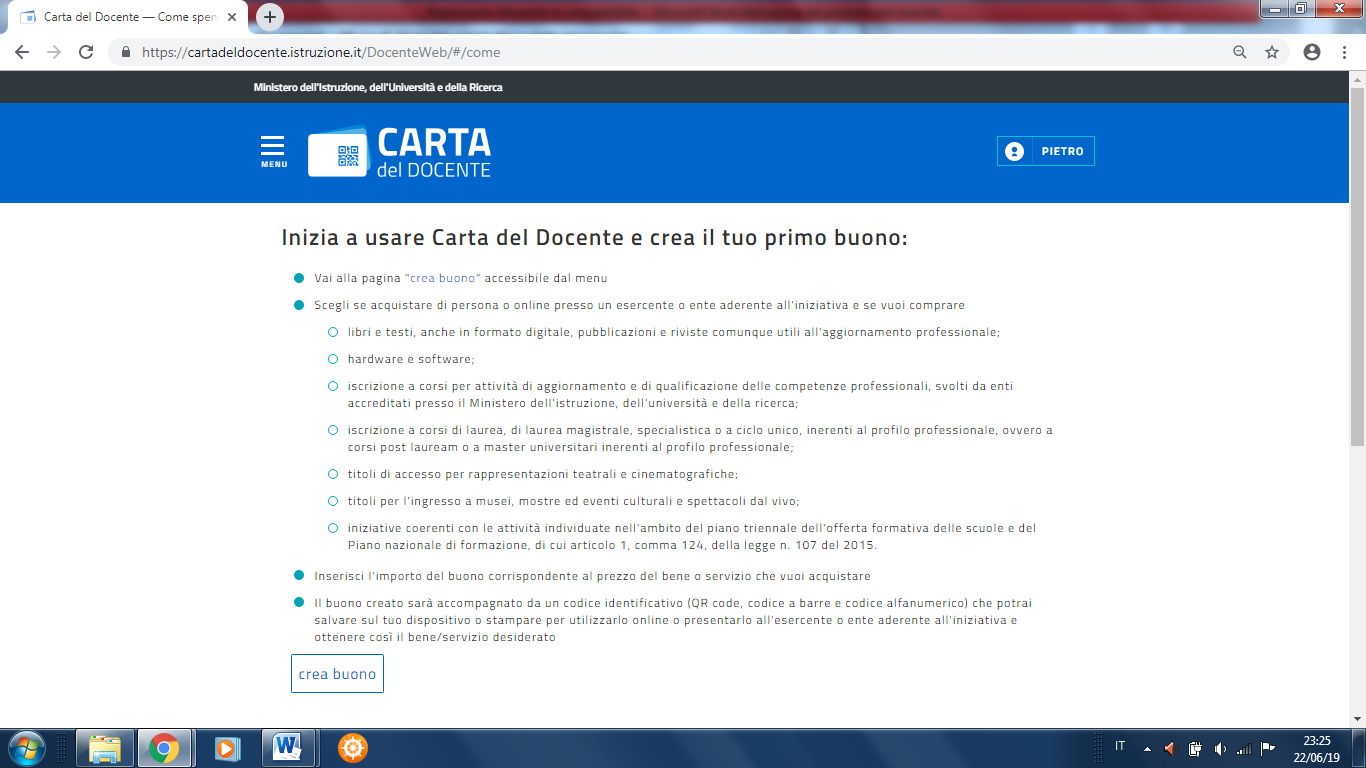 Cliccare in fondo alla pagina sul pulsante“Crea buono”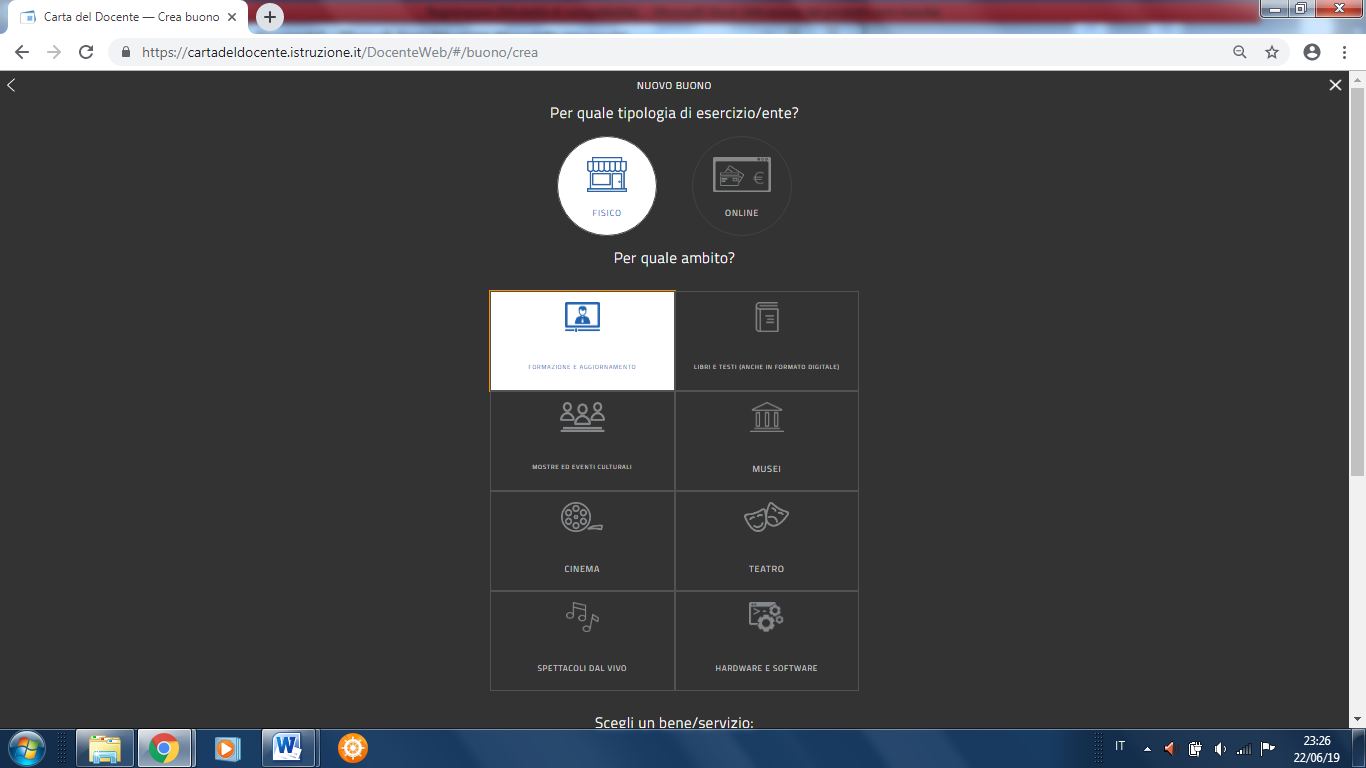 Selezionare “Esercizio Fisico” e ambito Formazione e aggiornamento”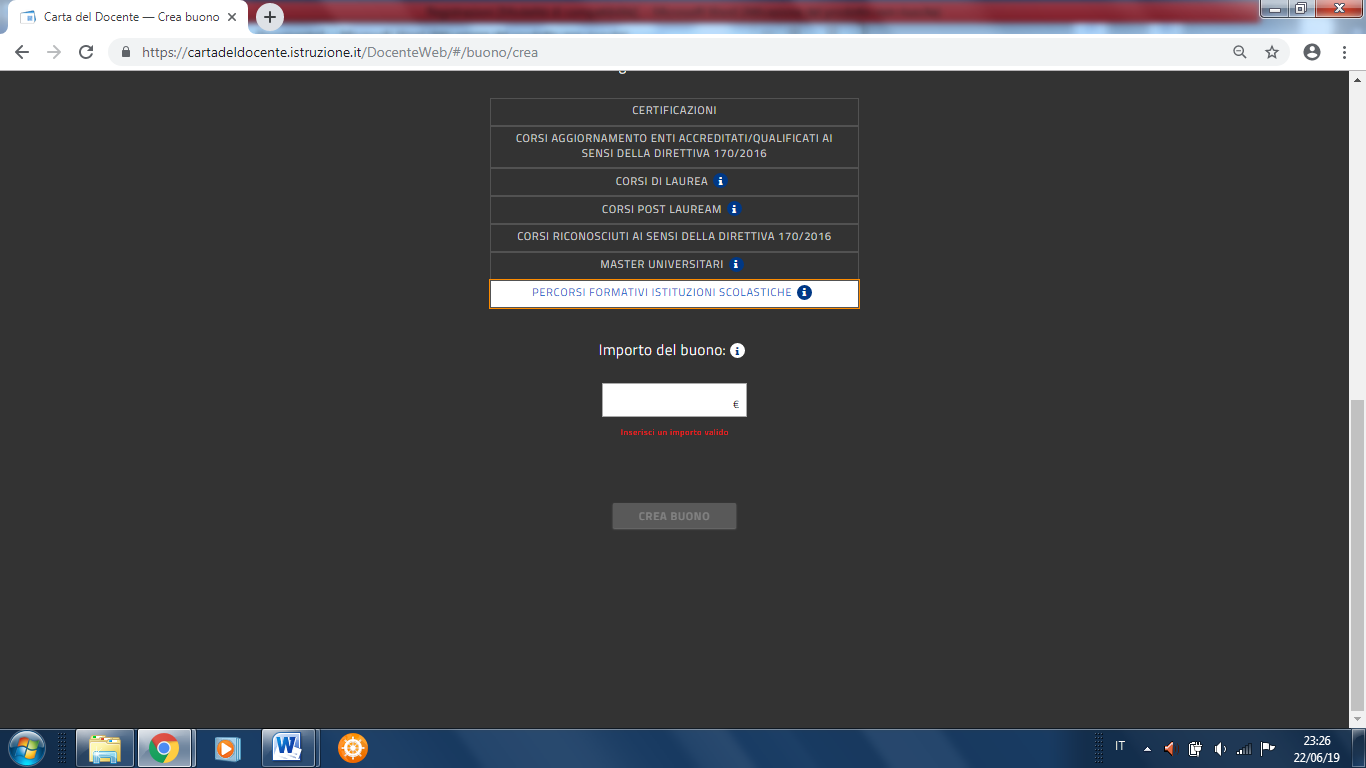 SelezionarePercorsi formativi istituzioni scolastiche”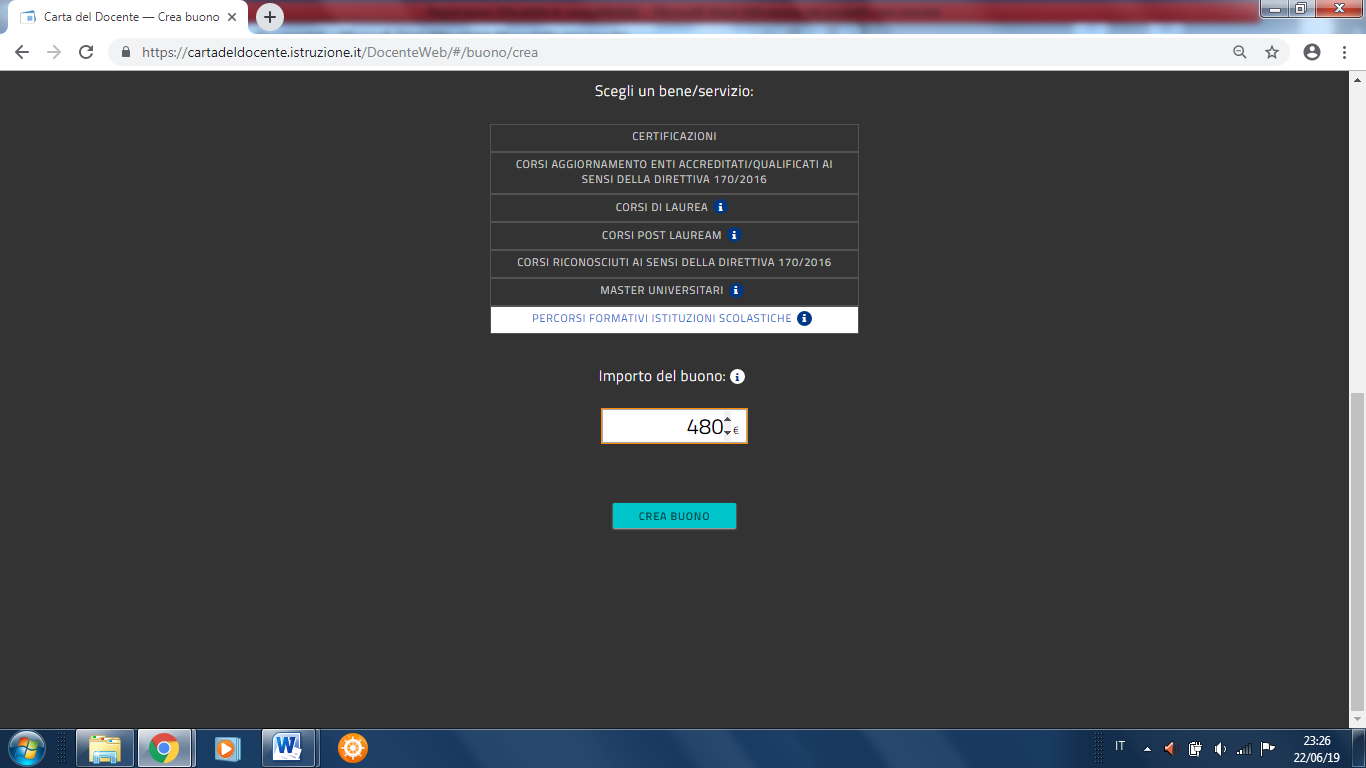 Inserire l’importo esatto del costo del corso:Docenti della Rete: € 459Docenti non della Rete: € 509Ove i crediti residui della Carta 2018-2019 e 2019-2020 non siano sufficienti da soli alla copertura dei costi, integrare l’importo mediante emissione di bonifico bancario/postale 